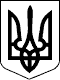 УЖГОРОДСЬКА РАЙОННА державна адміністраціяЗАКАРПАТСЬКОЇ ОБЛАСТІР О З П О Р Я Д Ж Е Н Н Я___23.10.2020____                           Ужгород                           №___333______Про утворення комісії Відповідно до статей 6, 39, 41 Закону України  „Про місцеві державні адміністрації”, рішення сорок першої сесії сьомого скликання Ужгородської районної ради 11.09.2020 № 732 „Про надання згоди на передачу незавершених будівництвом об’єктів”, рішення сорок другої сесії сьомого скликання Ужгородської районної ради 16.10.2020 № 735 „Про внесення змін до рішення районної ради від 11.09.2020 року №732 „Про надання згоди на передачу незавершених будівництвом об’єктів””, беручи до уваги рішення сесії Коритнянської сільської ради Ужгородського району 02.07.2020 №916 „Про передачу на баланс сільської ради водонапірної башти” та лист Коритнянської сільської ради 12.08.2020 №548/02-31:Утворити комісію з приймання - передачі незавершеного будівництвом   об’єкту   „Будівництво   водоводу   і   водонапірної   башти   в   с. Кінчеш” (далі-комісія), у складі згідно додатку.Комісії підготувати відповідні акти з приймання-передачі витрат та функцій замовника незавершеного будівництвом об’єкту „Будівництво водоводу і водонапірної башти в с. Кінчеш”.3. Контроль за виконання цього розпорядження покласти на першого заступника голови райдержадміністрації Мацко Х.К.Голова державної адміністрації                                    Вячеслав ДВОРСЬКИЙ                                                                                                     Додатокдо розпорядження__23.10.2020__№_333___СКЛАД комісії з приймання-передачі незавершеного будівництвом об’єкту „Будівництво водоводу і водонапірної башти в с. Кінчеш”Голова комісіїСекретар комісіїЧлени комісії:Керівник апарату державної адміністрації                           Руслана БОДНАРЮКМАЦКО Христина Карлівнаперший заступник голови райдержадміністраціїКОЗАК Ольга Іванівнаголовний бухгалтер районного відділу капітального будівництва (за згодою)БАДИДА  Ігор Васильовичголова Коритнянської  сільської ради (за згодою)БОГДАН Василь Івановичголовний інженер районного відділу капітального будівництва, інженер з технічного нагляду (за згодою)БУЛАК Ігор Миколайович депутат Коритнянської сільської ради, голова постійної депутатської комісії по земельним питанням та екології (за згодою)ВОРЮ Лариса Павлівнаначальник районного відділу капітального будівництва КРУПНІК Вячеслав Ярославовичголовний спеціаліст відділу регіонального розвитку райдержадміністрації МИХАЛКІВ  Богдан Степановиччлен виконавчого комітету Коритнянської сільської ради  (за згодою)МОСКАЛЮКЛілія Дмитрівнаначальник відділу регіонального розвитку райдержадміністрації                                                            2ПЕЙК Ольга Миколаївнаголовний бухгалтер Коритнянської сільської ради (за згодою)ПЕТРУНЬ Світлана Станківнадепутат Коритнянської сільської ради (за згодою)СЛИВКАІван Івановичпредставник підрядної організації, яка виконувала будівельно-монтажні роботи (за згодою)